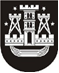 KLAIPĖDOS MIESTO SAVIVALDYBĖS TARYBASPRENDIMASDĖL Klaipėdos miesto savivaldybės tarybos 2013 m. BALANDŽIO 25 d. sprendimO Nr. T2-90 „DĖL MAITINIMO ORGANIZAVIMO ASMENIMS, NEPAJĖGIANTIEMS MAITINTIS SAVO NAMUOSE, TVARKOS APRAŠO patvirtinimo“ PAKEITIMO2017 m. balandžio 27 d. Nr. T2-83KlaipėdaVadovaudamasi Lietuvos Respublikos vietos savivaldos įstatymo 18 straipsnio 1 dalimi ir Lietuvos Respublikos socialinių paslaugų įstatymo 17 straipsniu, 26 straipsnio 5 dalimi, Klaipėdos miesto savivaldybės taryba nusprendžia: 1. Pakeisti Maitinimo organizavimo asmenims, nepajėgiantiems maitintis savo namuose, tvarkos aprašą, patvirtintą Klaipėdos miesto savivaldybės tarybos 2013 m. balandžio 25 d. sprendimu Nr. T2-90 „Dėl Maitinimo organizavimo asmenims, nepajėgiantiems maitintis savo namuose, tvarkos aprašo patvirtinimo“:1.1. papildyti 1 punktą ir jį išdėstyti taip:„1. Maitinimo organizavimo asmenims, nepajėgiantiems maitintis savo namuose, tvarkos aprašas (toliau – tvarkos aprašas) reglamentuoja nemokamo maitinimo skyrimo procedūrą ir teikimo organizavimą asmenims, deklaravusiems gyvenamąją vietą Klaipėdos mieste arba įtrauktiems į Klaipėdos miesto savivaldybės gyvenamosios vietos neturinčių asmenų apskaitą, ir kurie dėl nepakankamo savarankiškumo ar nepakankamų pajamų nepajėgia maitintis savo namuose.“;1.2. pakeisti 4 punktą ir jį išdėstyti taip: „4. Maitinimas valgyoje iki 6 mėn. per kalendorinius metus (4.1.1, 4.1.2, 4.1.3 p. numatytiems asmenims – iki 12 mėn.) skiriamas asmenims (šeimoms): 4.1. kurių 1 mėnesio pajamos (vidutinės šeimos pajamos, tenkančios vienam šeimos nariui) mažesnės už 2,2 valstybės remiamų pajamų (toliau – VRP) dydį ir kurie atitinka vieną iš šių sąlygų:4.1.1. yra registruoti darbo biržoje:4.1.1.1. ir iki pensinio amžiaus sukakties yra likę ne daugiau kaip 5 metai;4.1.1.2. motina (tėvas), jos (jo) auginamam vaikui sukakus 3 metams;4.1.1.3. ir įtraukti į gyvenamosios vietos neturinčių asmenų apskaitą; 4.1.1.4. asmenys, kurie nuomojasi būstą, pateikę tai įrodančius dokumentus; 4.1.2. senyvo amžiaus asmenys (šeimos);4.1.3. asmenys (šeimos), pripažinti nedarbingais ar iš dalies darbingais;4.2. kurių pajamos netestuojamos ir jie atitinka vieną iš šių sąlygų:4.2.1. grįžę iš laisvės atėmimo vietų bei socialinės reabilitacijos įstaigų ir yra registruoti darbo biržoje (senyvo amžiaus asmenims darbo biržos registracija nereikalinga) bei kreipiasi ne vėliau nei per 2 mėn. nuo išleidimo dienos; 4.2.2. patyrę smurtą šeimoje; 4.2.3. praradę gyvenamąjį būstą, kai kreipiasi ne vėliau nei per 2 mėn. nuo teismo sprendimo dėl iškeldinimo iš būsto dienos;4.2.4. nukentėję nuo gaisro ar stichinių nelaimių, esant ypač ekstremalioms klimatinėms sąlygoms (žema minusinė temperatūra, potvyniai), kai kreipiasi ne vėliau nei per 3 mėn. nuo įvykusios nelaimės fakto registravimo dienos.“;1.3. pakeisti 5 punktą ir jį išdėstyti taip:  „5. Karšti pietūs į namus iki 12 mėn. per kalendorinius metus yra skiriami asmenims (šeimoms), kurių 1 mėnesio pajamos (vidutinės šeimos pajamos, tenkančios vienam šeimos nariui) neviršija 2,2 VRP dydžio ir jie yra:5.1. asmenys (šeimos),  kuriems dėl  judėjimo bei regėjimo sutrikimų nustatytas 60 ir daugiau procentų netektas darbingumas;5.2. senyvo amžiaus asmenys, kuriems nustatytas didelių ar vidutinių specialiųjų poreikių lygis.“;1.4. pakeisti 6 punkto pirmąją pastraipą ir ją išdėstyti taip:„6. Sauso maisto daviniai (davinio turinį tvirtina Klaipėdos miesto savivaldybės administracijos (toliau – Savivaldybės administracija) direktorius) iki 3 mėn. per kalendorinius metus yra skiriami asmenims (šeimoms), kurių 1 mėnesio pajamos (vidutinės šeimos pajamos, tenkančios vienam šeimos nariui) neviršija  2,2 VRP dydžio ir jie atitinka vieną iš šių sąlygų:“;1.5. papildyti 8.7 papunktį ir jį išdėstyti taip:„8.7. neįgaliojo (tik tuo atveju, jei duomenų nėra registre) ir (ar) pensininko pažymėjimą;“;1.6. papildyti 9 punktą ir jį išdėstyti taip:„9. Socialinių paslaugų įstaiga elektroniniu paštu kreipiasi į Savivaldybės administracijos Socialinių reikalų departamento Socialinės paramos skyrių (toliau – SPS) dėl duomenų apie asmens (šeimos), kuris (kuri) prašo nemokamo maitinimo paslaugos, gaunamas išmokas per Valstybinio socialinio draudimo fondo valdybą ir SPS, neįgalumo ir darbingumo nustatymą, deklaruotą gyvenamąją vietą bei įregistravimą teritorinėje darbo biržoje.“;1.7. pakeisti 12 punktą ir jį išdėstyti taip:„12. Sprendimas dėl maitinimo paslaugos skyrimo panaikinamas Savivaldybės administracijos direktoriaus ar jo įgalioto asmens įsakymu, jeigu asmuo per 2 mėn. nuo Sprendimo priėmimo nepradėjo naudotis paslauga, socialinių paslaugų įstaigai apie tai pateikus SPS informaciją raštu. Paslaugos gavėjo byla kaupiama socialinių paslaugų įstaigoje.“;1.8. papildyti 13 punktą ir jį išdėstyti taip:„13. SPS duomenis apie nemokamo maitinimo skyrimą, teikimą ir jo nutraukimą suveda į socialinės paramos informacinę sistemą SPIS.“;1.9. pakeisti 14.4 papunktį ir jį išdėstyti taip:„14.4. kai paslaugos gavėjas praneša apie padidėjusias pajamas (pradėjo gauti pajamas, viršijančias 2,2 VRP dydį);“.2. Skelbti šį sprendimą Teisės aktų registre ir Klaipėdos miesto savivaldybės interneto svetainėje.Savivaldybės mero pavaduotojaJudita Simonavičiūtė